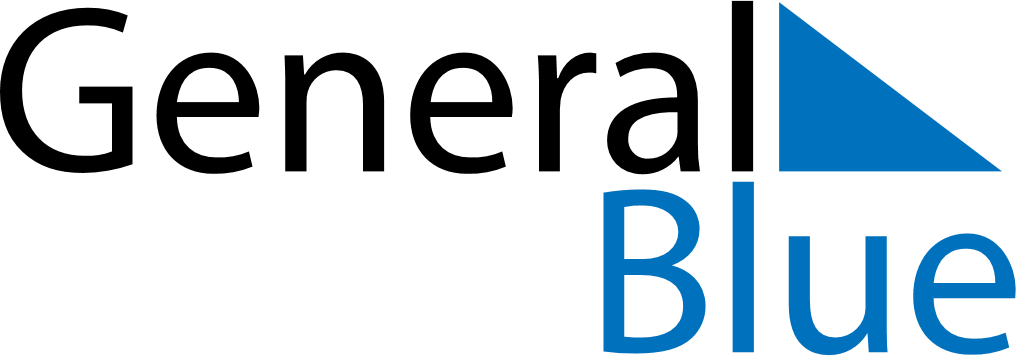 July 2019July 2019July 2019July 2019JapanJapanJapanSundayMondayTuesdayWednesdayThursdayFridayFridaySaturday123455678910111212131415161718191920Marine Day212223242526262728293031